Jarné stretnutie so záhradkármiDňa 20.3.2018 (utorok) nás v rámci Zeleného krúžku navštívili pán Martinkovič a pán Dvorský. Urobili nám prednášku o jarnom staraní sa o naše záhradky. Tejto prednášky sa zúčastnili aj siedmaci, a to v rámci predmetu Svet práce. Páni záhradkári nám porozprávali o orezávaní stromov, ale aj o rastlinách a zelenine ktoré môžeme dopestovať aj u nás. Počas prednášky nám porozprávali aj o činnosti záhradkárov na celom Slovensku, ako aj osobitne v Liskovej. Hovorili nám aj o rôznych akciách, ktoré sa v rámci združenia záhradkárov konajú. Keďže nám počasie neprialo, stretli sme sa len v prírodovednej učebni. Ale všetci pevne veríme, že nabudúce keď nás páni záhradkári navštívia, budú nám môcť tieto teoretické znalosti ukázať aj prakticky v areáli našej školy. Už teraz sa nevieme dočkať ďalšieho stretnutia s nimi.							Martina Rázgová, 9.roč.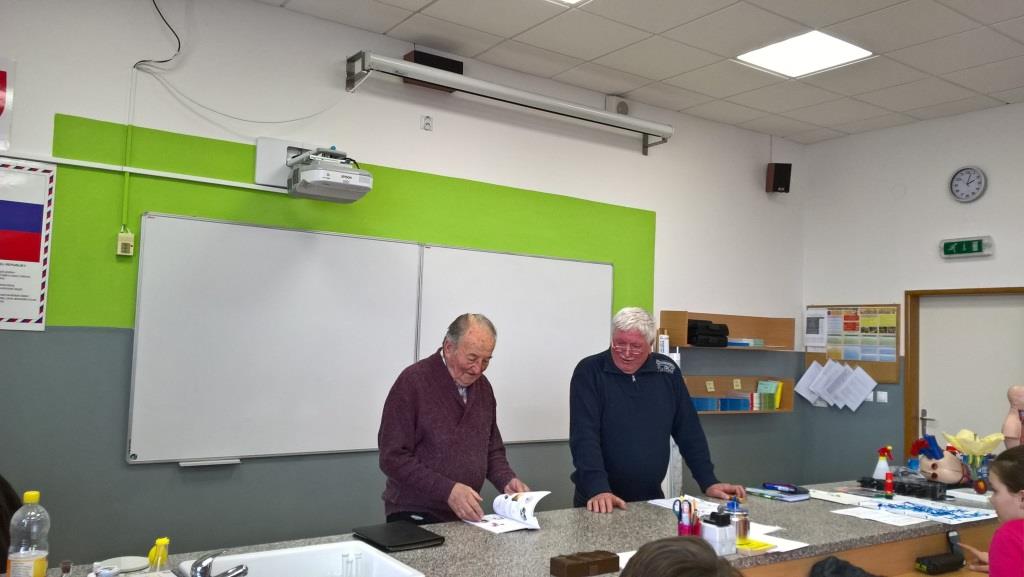 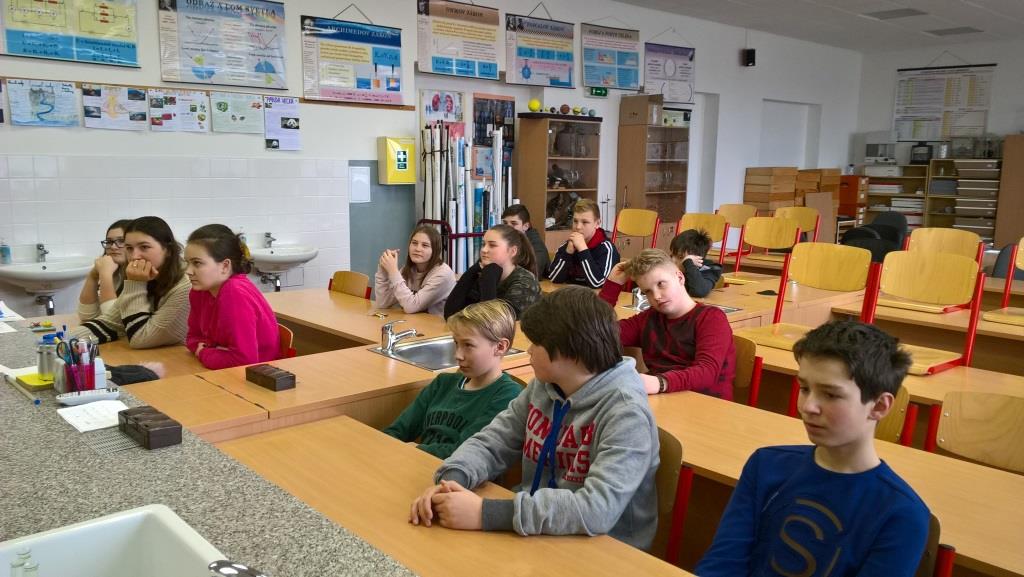 